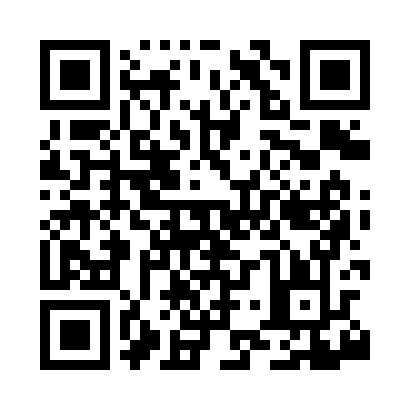 Prayer times for Spencer Estates, New York, USAMon 1 Jul 2024 - Wed 31 Jul 2024High Latitude Method: Angle Based RulePrayer Calculation Method: Islamic Society of North AmericaAsar Calculation Method: ShafiPrayer times provided by https://www.salahtimes.comDateDayFajrSunriseDhuhrAsrMaghribIsha1Mon3:485:2812:595:008:3110:102Tue3:495:281:005:008:3110:103Wed3:505:291:005:008:3010:094Thu3:515:291:005:008:3010:095Fri3:525:301:005:008:3010:086Sat3:525:311:005:008:3010:087Sun3:535:311:005:008:2910:078Mon3:545:321:015:008:2910:069Tue3:555:331:015:008:2810:0610Wed3:565:331:015:008:2810:0511Thu3:575:341:015:008:2810:0412Fri3:585:351:015:008:2710:0313Sat3:595:361:015:008:2610:0214Sun4:005:361:015:008:2610:0215Mon4:025:371:015:008:2510:0116Tue4:035:381:015:008:2510:0017Wed4:045:391:025:008:249:5918Thu4:055:401:025:008:239:5819Fri4:065:401:025:008:239:5620Sat4:085:411:024:598:229:5521Sun4:095:421:024:598:219:5422Mon4:105:431:024:598:209:5323Tue4:115:441:024:598:199:5224Wed4:135:451:024:598:189:5025Thu4:145:461:024:588:189:4926Fri4:155:471:024:588:179:4827Sat4:165:481:024:588:169:4628Sun4:185:481:024:588:159:4529Mon4:195:491:024:578:149:4430Tue4:205:501:024:578:139:4231Wed4:225:511:024:578:129:41